
                                 Province of the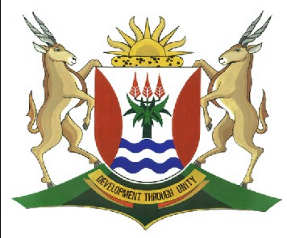 EASTERN CAPEEDUCATIONDIRECTORATE SENIOR CURRICULUM MANAGEMENT (SEN-FET)HOME SCHOOLING SELF-STUDY WORKSHEETSUBJECTINFORMATION TECHNOLOGY PRACTICALGRADE12DATE27 April to 1 May 2020TOPICDatabases and SQL -  Joining tablesTERM 1REVISION(Please tick)TERM 2 CONTENTTIME ALLOCATION1hrTIPS TO KEEP HEALTHY1.  WASH YOUR HANDS thoroughly with soap and water for at least 20 seconds.  Alternatively, use hand sanitizer with an alcohol content of at least 60%.2.  PRACTISE SOCIAL DISTANCING – keep a distance of 1m away from other people.3.  PRACTISE GOOD RESPIRATORY HYGIENE:  cough or sneeze into your elbow or tissue and dispose of the tissue immediately after use.4.  TRY NOT TO TOUCH YOUR FACE.  The virus can be transferred from your hands to your nose, mouth and eyes. It can then enter your body and make you sick. 5.  STAY AT HOME. TIPS TO KEEP HEALTHY1.  WASH YOUR HANDS thoroughly with soap and water for at least 20 seconds.  Alternatively, use hand sanitizer with an alcohol content of at least 60%.2.  PRACTISE SOCIAL DISTANCING – keep a distance of 1m away from other people.3.  PRACTISE GOOD RESPIRATORY HYGIENE:  cough or sneeze into your elbow or tissue and dispose of the tissue immediately after use.4.  TRY NOT TO TOUCH YOUR FACE.  The virus can be transferred from your hands to your nose, mouth and eyes. It can then enter your body and make you sick. 5.  STAY AT HOME. TIPS TO KEEP HEALTHY1.  WASH YOUR HANDS thoroughly with soap and water for at least 20 seconds.  Alternatively, use hand sanitizer with an alcohol content of at least 60%.2.  PRACTISE SOCIAL DISTANCING – keep a distance of 1m away from other people.3.  PRACTISE GOOD RESPIRATORY HYGIENE:  cough or sneeze into your elbow or tissue and dispose of the tissue immediately after use.4.  TRY NOT TO TOUCH YOUR FACE.  The virus can be transferred from your hands to your nose, mouth and eyes. It can then enter your body and make you sick. 5.  STAY AT HOME. TIPS TO KEEP HEALTHY1.  WASH YOUR HANDS thoroughly with soap and water for at least 20 seconds.  Alternatively, use hand sanitizer with an alcohol content of at least 60%.2.  PRACTISE SOCIAL DISTANCING – keep a distance of 1m away from other people.3.  PRACTISE GOOD RESPIRATORY HYGIENE:  cough or sneeze into your elbow or tissue and dispose of the tissue immediately after use.4.  TRY NOT TO TOUCH YOUR FACE.  The virus can be transferred from your hands to your nose, mouth and eyes. It can then enter your body and make you sick. 5.  STAY AT HOME. INSTRUCTIONSResources used // This week’s work is taken from the New DBE Practical bookStudy the Chapter 4, Units 1 to 4Attempt all the examples in the bookAnswer the following questions that are extracted from this bookThe Datafiles for the activity are in the week’s data folderTIPS TO KEEP HEALTHY1.  WASH YOUR HANDS thoroughly with soap and water for at least 20 seconds.  Alternatively, use hand sanitizer with an alcohol content of at least 60%.2.  PRACTISE SOCIAL DISTANCING – keep a distance of 1m away from other people.3.  PRACTISE GOOD RESPIRATORY HYGIENE:  cough or sneeze into your elbow or tissue and dispose of the tissue immediately after use.4.  TRY NOT TO TOUCH YOUR FACE.  The virus can be transferred from your hands to your nose, mouth and eyes. It can then enter your body and make you sick. 5.  STAY AT HOME. TIPS TO KEEP HEALTHY1.  WASH YOUR HANDS thoroughly with soap and water for at least 20 seconds.  Alternatively, use hand sanitizer with an alcohol content of at least 60%.2.  PRACTISE SOCIAL DISTANCING – keep a distance of 1m away from other people.3.  PRACTISE GOOD RESPIRATORY HYGIENE:  cough or sneeze into your elbow or tissue and dispose of the tissue immediately after use.4.  TRY NOT TO TOUCH YOUR FACE.  The virus can be transferred from your hands to your nose, mouth and eyes. It can then enter your body and make you sick. 5.  STAY AT HOME. TIPS TO KEEP HEALTHY1.  WASH YOUR HANDS thoroughly with soap and water for at least 20 seconds.  Alternatively, use hand sanitizer with an alcohol content of at least 60%.2.  PRACTISE SOCIAL DISTANCING – keep a distance of 1m away from other people.3.  PRACTISE GOOD RESPIRATORY HYGIENE:  cough or sneeze into your elbow or tissue and dispose of the tissue immediately after use.4.  TRY NOT TO TOUCH YOUR FACE.  The virus can be transferred from your hands to your nose, mouth and eyes. It can then enter your body and make you sick. 5.  STAY AT HOME. TIPS TO KEEP HEALTHY1.  WASH YOUR HANDS thoroughly with soap and water for at least 20 seconds.  Alternatively, use hand sanitizer with an alcohol content of at least 60%.2.  PRACTISE SOCIAL DISTANCING – keep a distance of 1m away from other people.3.  PRACTISE GOOD RESPIRATORY HYGIENE:  cough or sneeze into your elbow or tissue and dispose of the tissue immediately after use.4.  TRY NOT TO TOUCH YOUR FACE.  The virus can be transferred from your hands to your nose, mouth and eyes. It can then enter your body and make you sick. 5.  STAY AT HOME. Data maintenanceBy joining the tblMovies and tblStudios table, create queries that show the following information.1 The title and date from the tblMovies table and the name from the tblStudios table.2 The title, score and income from the tblMovies table and the city and province from the tblStudios table.3 The title, score and income from the tblMovies table and the name from the tblStudios table where the score is below 40.4 The title from the tblMovies table and the name from the tblStudios table where the city is Los Angeles.5 The title, score and income from the tblMovies table and the name from the tblStudios table where the income is above 15000000000. Data maintenanceBy joining the tblMovies and tblStudios table, create queries that show the following information.1 The title and date from the tblMovies table and the name from the tblStudios table.2 The title, score and income from the tblMovies table and the city and province from the tblStudios table.3 The title, score and income from the tblMovies table and the name from the tblStudios table where the score is below 40.4 The title from the tblMovies table and the name from the tblStudios table where the city is Los Angeles.5 The title, score and income from the tblMovies table and the name from the tblStudios table where the income is above 15000000000. Data maintenanceBy joining the tblMovies and tblStudios table, create queries that show the following information.1 The title and date from the tblMovies table and the name from the tblStudios table.2 The title, score and income from the tblMovies table and the city and province from the tblStudios table.3 The title, score and income from the tblMovies table and the name from the tblStudios table where the score is below 40.4 The title from the tblMovies table and the name from the tblStudios table where the city is Los Angeles.5 The title, score and income from the tblMovies table and the name from the tblStudios table where the income is above 15000000000. Data maintenanceBy joining the tblMovies and tblStudios table, create queries that show the following information.1 The title and date from the tblMovies table and the name from the tblStudios table.2 The title, score and income from the tblMovies table and the city and province from the tblStudios table.3 The title, score and income from the tblMovies table and the name from the tblStudios table where the score is below 40.4 The title from the tblMovies table and the name from the tblStudios table where the city is Los Angeles.5 The title, score and income from the tblMovies table and the name from the tblStudios table where the income is above 15000000000. Data maintenanceBy joining the tblMovies and tblStudios table, create queries that show the following information.1 The title and date from the tblMovies table and the name from the tblStudios table.2 The title, score and income from the tblMovies table and the city and province from the tblStudios table.3 The title, score and income from the tblMovies table and the name from the tblStudios table where the score is below 40.4 The title from the tblMovies table and the name from the tblStudios table where the city is Los Angeles.5 The title, score and income from the tblMovies table and the name from the tblStudios table where the income is above 15000000000. 